What is the best thing to give your parents for Christmas?                                                             !Find these words in the puzzle. The letters left make up the answer of the joke.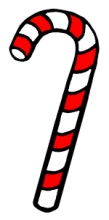 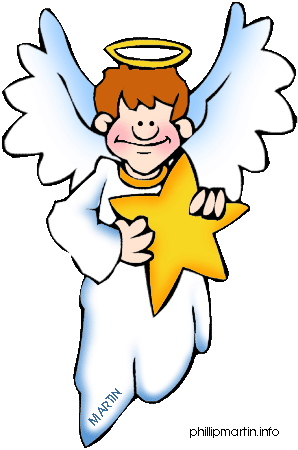 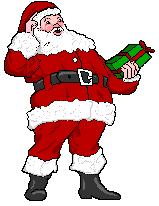 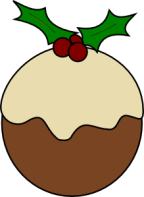 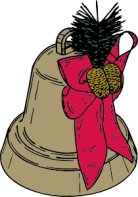 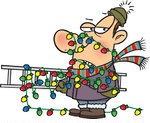 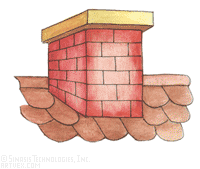 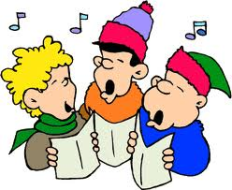 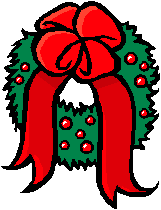 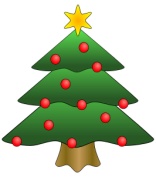 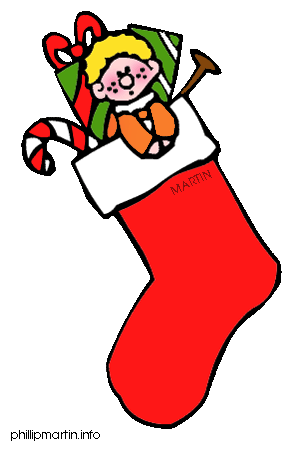 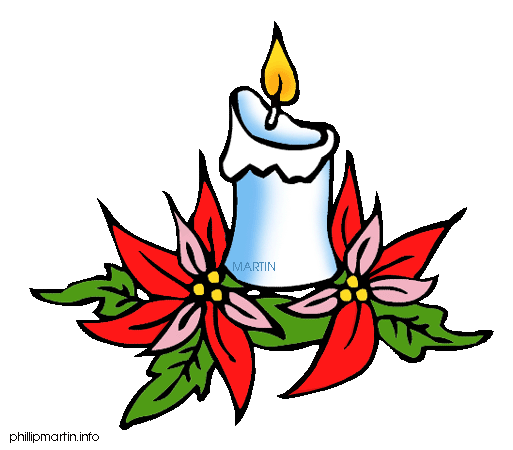 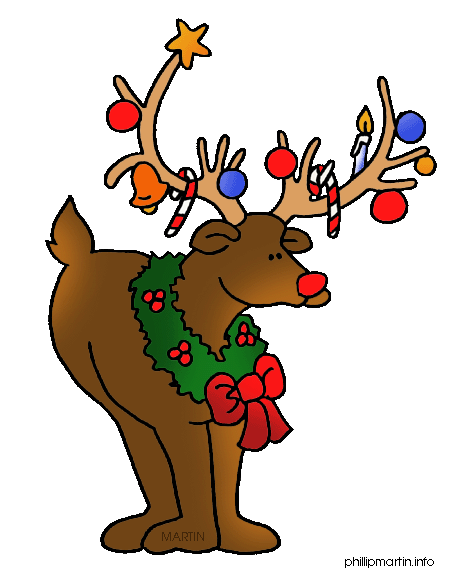 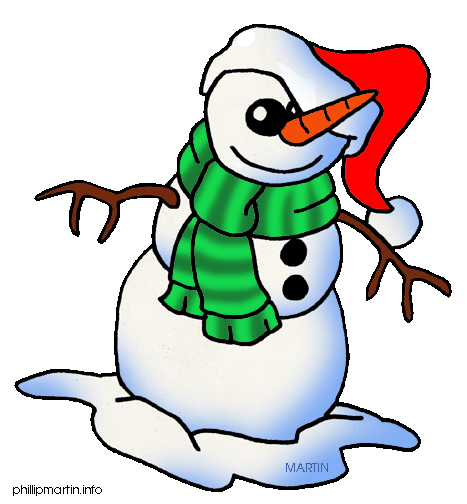 